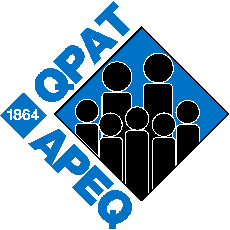 Subject: Notice of maternity leave (case ineligible for QPIP/RQAP or EI)Dear Sir or Madam:In conformity with clause 5-13.17, please consider this a request for a 20-week maternity leave as foreseen in clause 5-13.06.In conformity with clause 5-13.10, I wish to take my leave from __________ to __________  inclusively. Within the 20 weeks, I request that the 12-week compensation be paid from __________ to __________ inclusively.  Attached you will find a medical certificate (or a written report signed by a midwife) confirming my pregnancy and giving the foreseen (or actual) date of birth of my child.  I also wish to continue to participate in the insurance plans for which I am eligible, all in conformity with clause 5-13.22.Furthermore, please prepare an employment statement directed to QPIP (RQAP) at the end of the 12-week compensation period.  Name Mailing Addressc.c. : Local Union